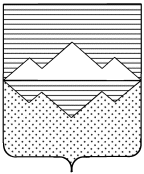 СОБРАНИЕ ДЕПУТАТОВСАТКИНСКОГО МУНИЦИПАЛЬНОГО РАЙОНАЧЕЛЯБИНСКОЙ ОБЛАСТИРЕШЕНИЕ________________________________________________________от 31 мая 2017 года  № 217/26г. СаткаВ соответствии со ст. 5 Устава Саткинского муниципального района, решением Собрания депутатов Саткинского муниципального района от 29.10.2014г. №621/67 «Об утверждении Положения о присвоении звания «Почетный гражданин Саткинского муниципального района» в новой редакции», порядком согласования представлений к государственным наградам Российской Федерации, и в связи с ходатайством Главы Саткинского муниципального района Глазкова А.А., СОБРАНИЕ ДЕПУТАТОВ САТКИНСКОГО МУНИЦИПАЛЬНОГО РАЙОНА РЕШАЕТ:1. Присвоить звание «Почетный гражданин Саткинского муниципального района» Суханову Александру Геннадьевичу. 2. Главе Саткинского муниципального района организовать торжественное вручение удостоверения, нагрудного знака и ленты «Почетный гражданин Саткинского муниципального района».3.  Настоящее решение опубликовать в газете «Саткинский рабочий».4. Контроль исполнения настоящего решения возложить на комиссию по законодательству и местному самоуправлению (председатель — Привалова Е.Р.).Председатель Собрания депутатовСаткинского муниципального района                                	                                 Н.П.БурматовО присвоении  звания «Почетный гражданин Саткинского муниципального района» Суханову Александру Геннадьевичу